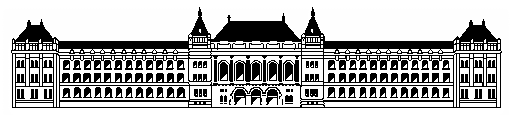 BUDAPESTI MŰSZAKI ÉS GAZDASÁGTUDOMÁNYI EGYETEMÉPÍTÉSZMÉRNÖKI KARCsonka Pál Doktori IskolaIGAZOLÁSSZABADON VÁLASZTOTT TÁRGY TELJESÍTÉSÉRŐLTantárgy megnevezése: TantárgyTantárgy kódja: Tantárgy oktatója:Intézmény, képzés: Egyetem, Kar, képzés típusa (MSc, szakmérnöki képzés, doktori képzés, stb.)Félév: 20../20... I.Budapest, 20... _________ .    .________________________Oktató neveoktatóHallgató neveNeptun kódjaKreditértékÉrdemjegyÉpítész DoktoranduszÉÉÉDDD2 kredit5 (jeles)